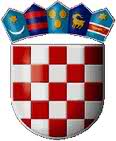   REPUBLIKA HRVATSKAVARAŽDINSKA ŽUPANIJA      OPĆINA SVETI ILIJA                                                                                  Općinsko vijeće    KLASA: 350-02/17-03/02URBROJ: 2186/08-17-01U Svetom Iliji, 13.12.2017. godineNa temelju članka 85. stavka 2. Zakona o prostornom uređenju („Narodne novine“ br. 153/13) i članka 30. Statuta Općine Sveti Ilija („Službeni vjesnik Varaždinske županije“ br. 25/13, 48/13 i 11/17) Općinsko vijeće Općine Sveti Ilija na 04. sjednici održanoj 13.12.2017. godine, donijelo jeZAKLJUČAKstručne analize zaprimljene inicijative u svrhu utvrđivanja osnovanosti pokretanja postupka za izradu i donošenje Izmjena i dopuna Prostornog plana uređenja Općine Sveti IlijaČlanak 1.Općinsko vijeće Općine Sveti Ilija prihvaća zamolbu Roberta Bobeka, Franje Bužanića 14, 42 204 Turčin za Izmjene i dopune Prostornog plana uređenja Općine Sveti Ilija. Članak 2.Ovaj Zaključak stupa na snagu danom donošenja. 							 Predsjednik Općinskog vijeća				             		  Zdravko Ostroški, dipl. ing.OBRAZLOŽENJE ZAHTJEVAROBERT BOBEK, Franje Bužanića 14, 42 204 Turčin – proširenje građevinskog područja na čkbr: 1014/158 k.o. Biškupec II radi izgradnje građevine stambene namjene.Parcela je površine cca 5750 m2 i nalazi se u sjeveroistočnom rubnom dijelu Općine te se nadovezuje na građevinsko područje naselja Turčin (Općina Gornji Kneginec). Prema važećem PPUO-u predmetna parcela se nalazi u području definiranom kao vrijedno obradivo tlo – P2 koje se prema Zakonu o poljoprivrednom zemljištu ne može koristiti u nepoljoprivredne svrhe, osim u izuzetnim slučajevima, a neki od slučajeva su kada nema niže vrijednoga poljoprivrednog zemljišta u neposrednoj blizini ili kada bi troškovi dislokacije na niže vrijedno poljoprivredno zemljište premašivali opravdanost nepoljoprivredne investicije. Ukoliko Općina podržava ovaj zahtjev, može se predložiti proširenje građevinskog područja na navedenu parcelu s obzirom da u neposrednoj blizine nema zemljišta planski niže kategorije, a konačna odluka ovisiti će o zahtjevima i uvjetima Ministarstva poljoprivrede koje sukladno Zakonu izdaje mišljenje na Izmjene i dopune PPUO-a. Do navedene parcele dolazi javna prometna površina – ulica, no u slučaju proširenja građevinskog područja istu bi trebalo produljiti tj. od dijela predmetne parcele (a vjerojatno i susjedne parcele) formirati parcelu javne prometne površine. Gospodin Robert Bobek u svom zahtjevu navodi da je spreman u vlastitom trošku urediti prilazni put do čestice. 					Zavod za prostorno uređenje Varaždinske županije					Tanja Martinec, dipl. ing. arh.